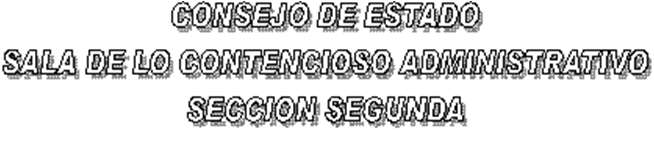 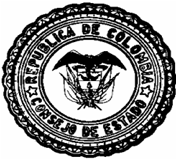 EN SESIÓN CONVOCADA PARA EL DÍA VEINTISÉIS (26) DE JUNIO DE DOS  MIL  TRECE (2013) A LAS OCHO DE LA MAÑANA (08:00 A. M.), LA SUBSECCIÓNES “A” DE LA SECCIÓN SEGUNDA DEL CONSEJO DE ESTADO, SOMETERÁ A DISCUSIÓN LOS SIGUIENTES PROYECTOS  CONSTITUCIONALES:SUBSECCIÓN  "A"DR. GUSTAVO EDUARDO GÓMEZ ARANGURENFALLOSAC -12-01897		ACCIÓN DE TUTELA  		 HERNÁN MUÑOZ HURTADO		(F. DE V. JUN.-26-13)          AC -13-00840		ACCIÓN DE TUTELA  		 JOSÉ HERNÁN PIÑEROS GUTIÉRREZ		(F. DE V. JUN.-26-13)         DR. LUIS RAFAEL VERGARA QUINTEROFALLOSAC -12-02074		ACCIÓN DE TUTELA  		 MARÍA EUGENIA GALLO TOLEDO		(F. DE V. JUN.-26-13)          AC -13-00137		ACCIÓN DE TUTELA  		 DUBERNEY REBOLLEDO COLLAZOS		(F. DE V. JUN.-26-13)         AC -13-00166		ACCIÓN DE TUTELA  		 LUZ MERY TABARES GIRALDO		(F. DE V. JUN.-26-13)          AC -13-00658		ACCIÓN DE TUTELA  		NACIÓN-MINISTERIO DE DEFENSA NACIONAL 		(F. DE V. JUN.-26-13)         POLICÍA NACIONAL -DEPARTAMENTO DEL   				  CESARAC -13-00715		ACCIÓN DE TUTELA  		 DEPARTAMENTO DE BOYACÁ		(F. DE V. JUN.-27-13)         AC -13-00819		ACCIÓN DE TUTELA  		 ÉDGAR MAURICIO DÍAZ TOLOZA		(F. DE V. JUN.-27-13)          AC -13-01380		ACCIÓN DE TUTELA  		ÁLVARO ELISEO MORENO GARAVITO		(F. DE V. JUN.-26-13)          AC -13-01485		ACCIÓN DE TUTELA  		GABRIEL ARCÁNGEL GARCÍA LOZANO		(F. DE V. JUN.-26-13)          AUTOSAC -12-00400		ACCIÓN DE TUTELA  		FRANCY SULAY PARRA DÍAZ		(INCI. DESACATO)          AC -12-00872		ACCIÓN DE TUTELA  		MARIO ANDRÉS REYES BARBOSA		(F. DE V. JUN.-26-13)          EL PRESENTE AVISO SE FIJA HOY, VEINTISÉIS (26) DE JUNIO DE DOS  MIL TRECE (2013),	                               EL PRESIDENTE,			LUIS RAFAEL VERGARA QUINTERO	    EL SECRETARIO, 		                                                           WILLIAM MORENO MORENO